25 января ветераны педагогического труда Таганского района присутствовали в библиотеке им. Белинского на вечере, посвященном 80-летию В.С Высоцкого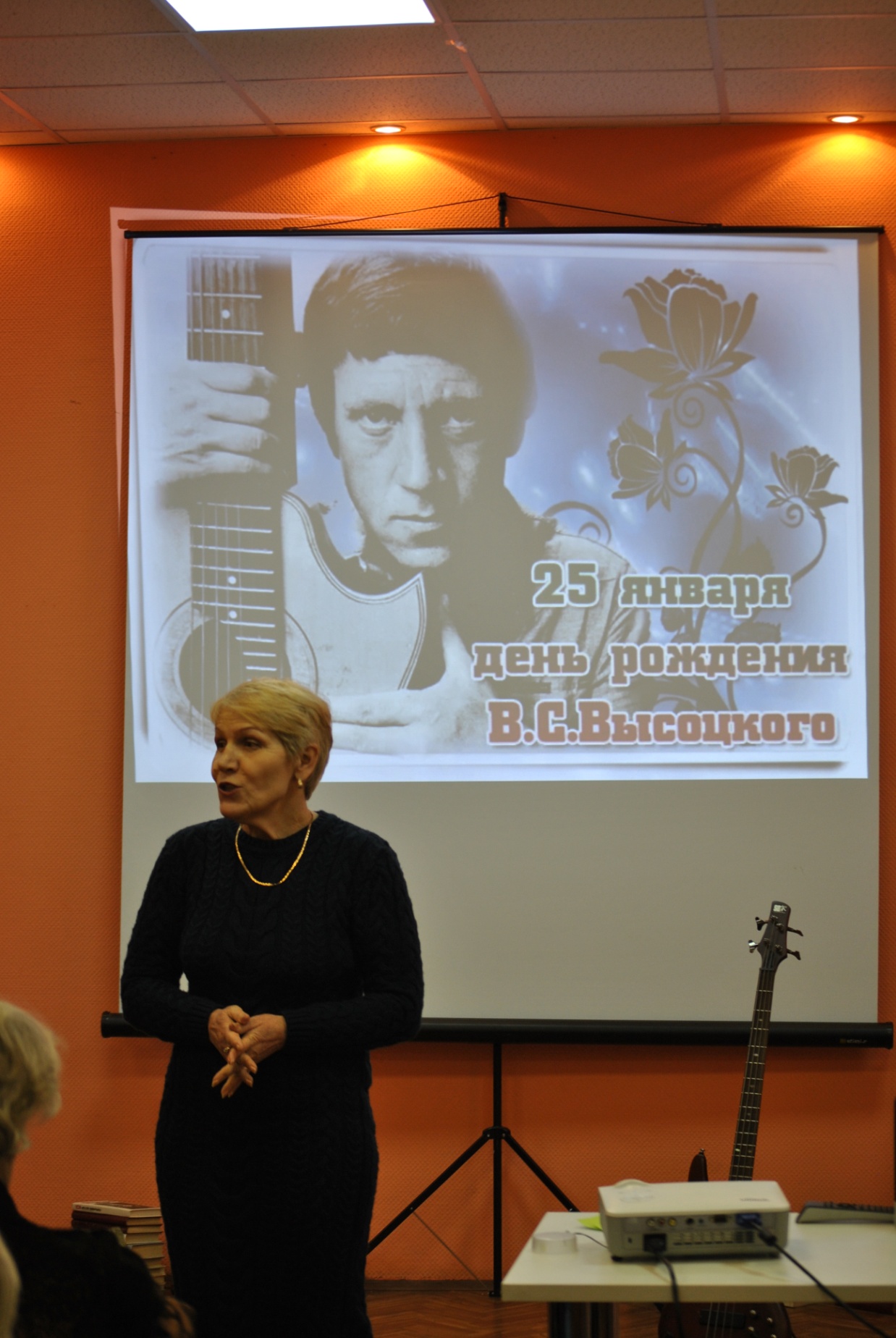 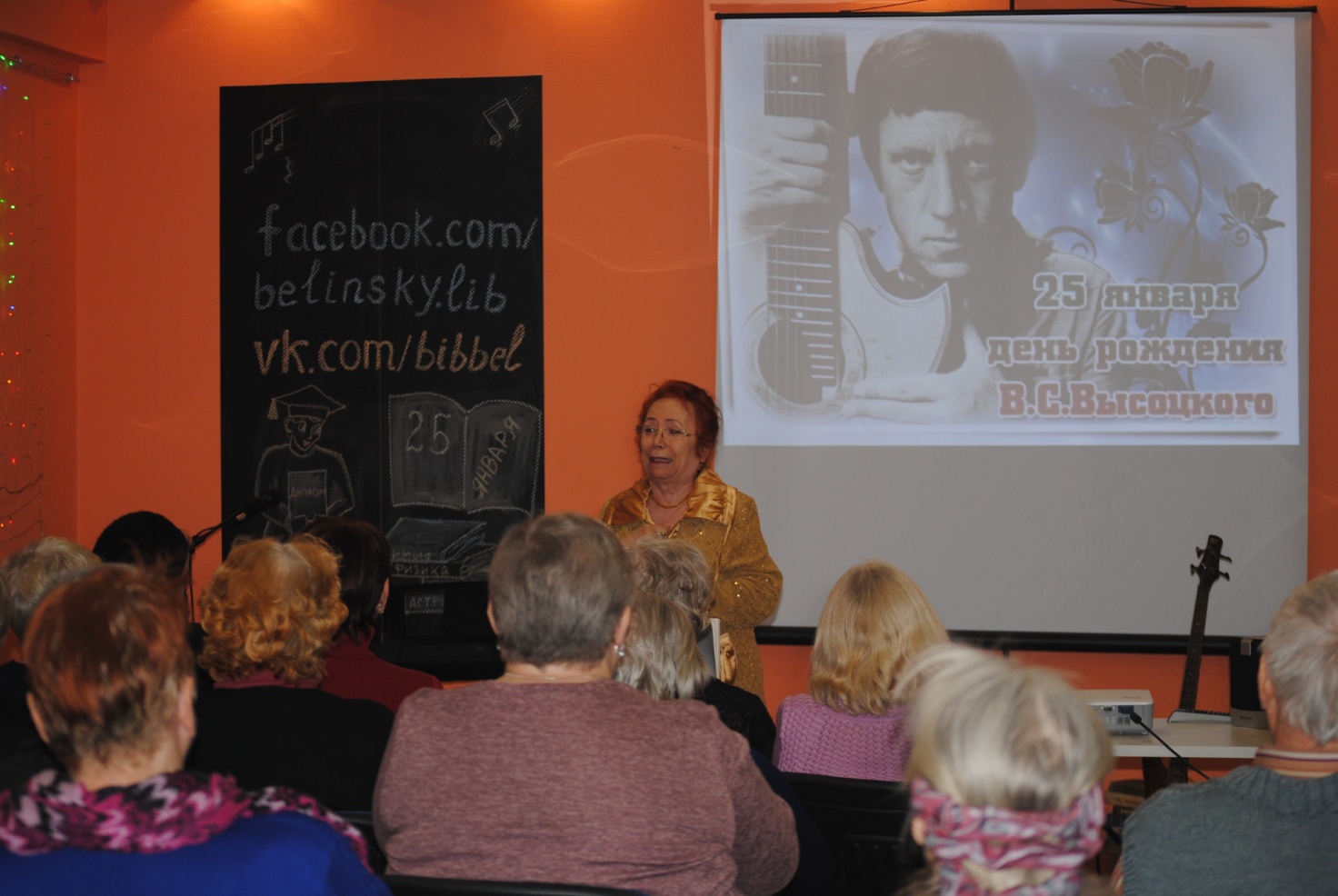 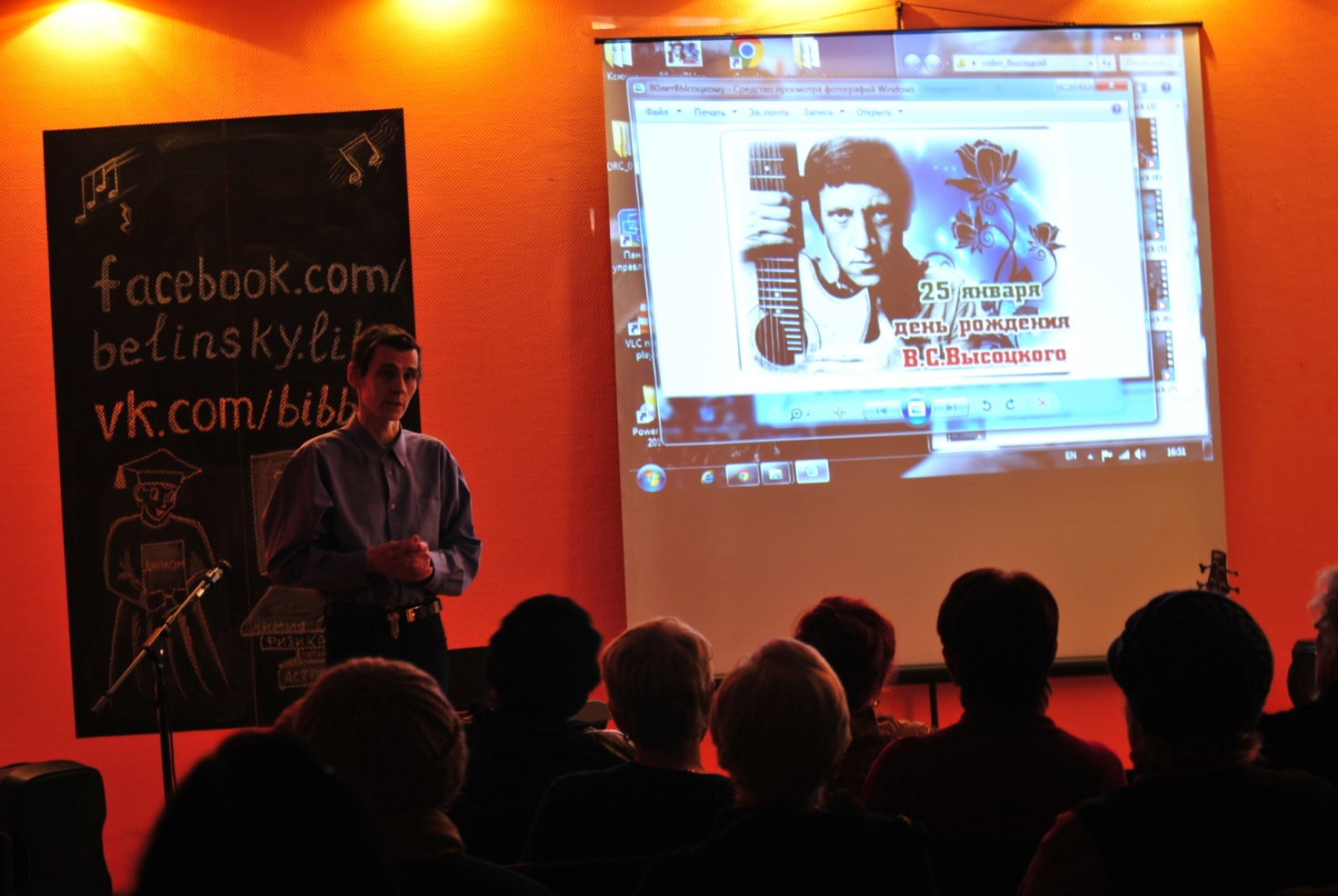 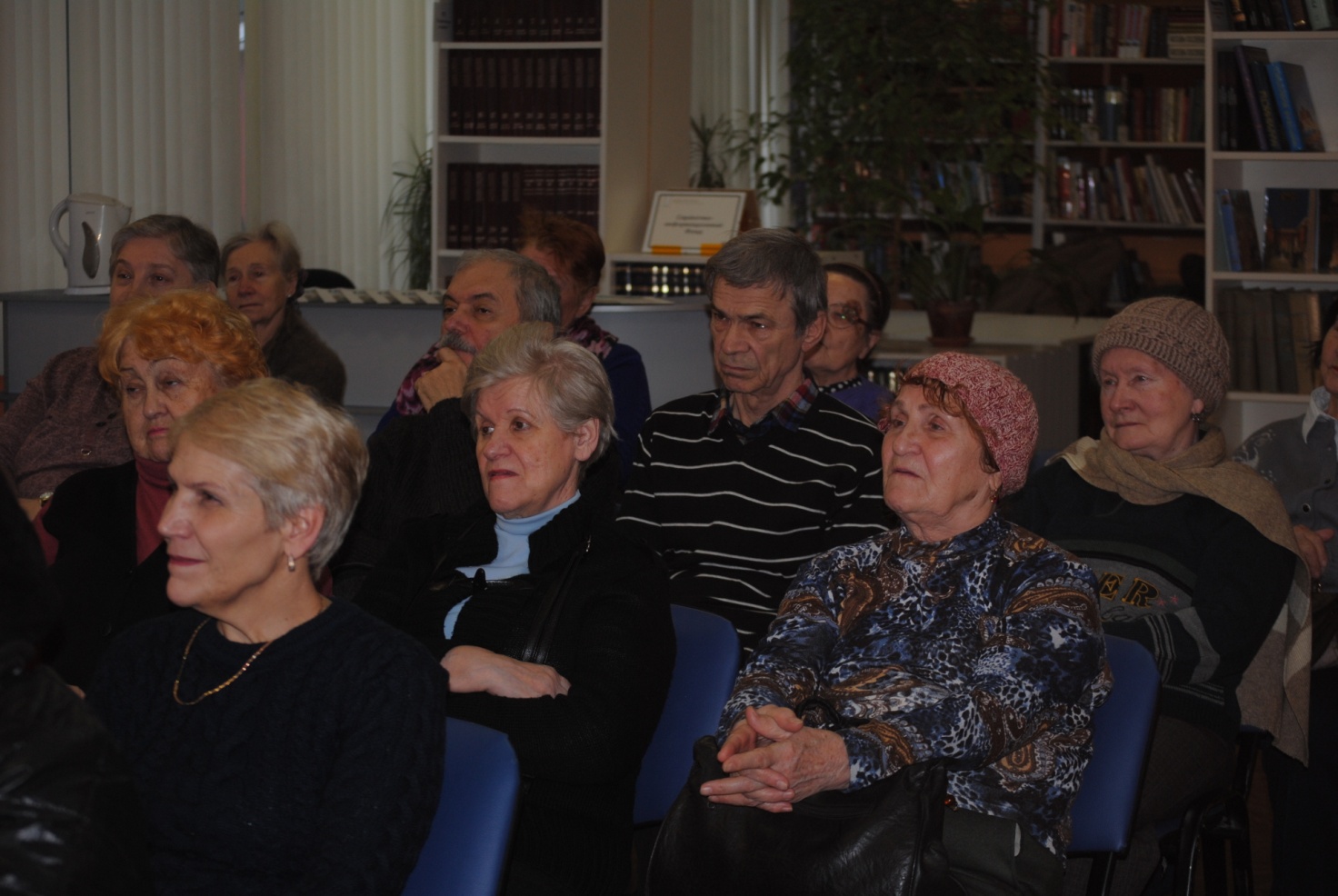 